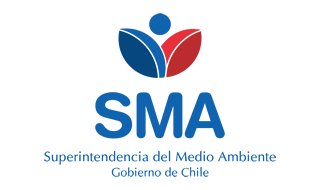 
INFORME DE FISCALIZACIÓN AMBIENTAL
Normas de Emisión
RILES AGROINDUSTRIA SAGRADA FAMILIA 
DFZ-2020-2301-VII-NE


Fecha creación: 30-01-2021

1. RESUMEN
El presente documento da cuenta del informe de examen de la información realizado por la Superintendencia del Medio Ambiente (SMA), al establecimiento industrial “RILES AGROINDUSTRIA SAGRADA FAMILIA”, en el marco de la norma de emisión NE 90/2000 para el reporte del período correspondiente entre FEBRERO de 2019 y DICIEMBRE de 2019.Entre los principales hallazgos se encuentran:  - No reportar todos los parámetros solicitados- No reportar con la frecuencia por parámetro solicitada- Exceder Caudal- Parámetros superan la norma2. IDENTIFICACIÓN DEL PROYECTO, ACTIVIDAD O FUENTE FISCALIZADA
3. ANTECEDENTES DE LA ACTIVIDAD DE FISCALIZACIÓN
4. ACTIVIDADES DE FISCALIZACIÓN REALIZADAS Y RESULTADOS
	4.1. Identificación de la descarga
	4.2. Resumen de resultados de la información proporcionada
* En color los hallazgos detectados.
5. CONCLUSIONES
6. ANEXOS
RolNombreFirmaAprobadorPATRICIO WALKER HUYGHE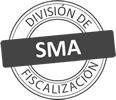 ElaboradorVERONICA ALEJANDRA GONZALEZ DELFINTitular de la actividad, proyecto o fuente fiscalizada:
EMPRESAS CAROZZI S A
Titular de la actividad, proyecto o fuente fiscalizada:
EMPRESAS CAROZZI S A
RUT o RUN:
96591040-9
RUT o RUN:
96591040-9
Identificación de la actividad, proyecto o fuente fiscalizada:
RILES AGROINDUSTRIA SAGRADA FAMILIA 
Identificación de la actividad, proyecto o fuente fiscalizada:
RILES AGROINDUSTRIA SAGRADA FAMILIA 
Identificación de la actividad, proyecto o fuente fiscalizada:
RILES AGROINDUSTRIA SAGRADA FAMILIA 
Identificación de la actividad, proyecto o fuente fiscalizada:
RILES AGROINDUSTRIA SAGRADA FAMILIA 
Dirección:
SAGRADA FAMILIA, REGIÓN DEL MAULE
Región:
REGIÓN DEL MAULE
Provincia:
CURICO
Comuna:
SAGRADA FAMILIA
Motivo de la Actividad de Fiscalización:Actividad Programada de Seguimiento Ambiental de Normas de Emisión referentes a la descarga de Residuos Líquidos para el período comprendido entre FEBRERO de 2019 y DICIEMBRE de 2019Materia Específica Objeto de la Fiscalización:Analizar los resultados analíticos de la calidad de los Residuos Líquidos descargados por la actividad industrial individualizada anteriormente, según la siguiente Resolución de Monitoreo (RPM): 
- SMA N° 628/2019
- SMA N° 74/2019Instrumentos de Gestión Ambiental que Regulan la Actividad Fiscalizada:La Norma de Emisión que regula la actividad es: 
- 90/2000 ESTABLECE NORMA DE EMISION PARA LA REGULACION DE CONTAMINANTES ASOCIADOS A LAS DESCARGAS DE RESIDUOS LIQUIDOS A AGUAS MARINAS Y CONTINENTALES SUPERFICIALESPunto DescargaNormaTabla cumplimientoMes control Tabla CompletaCuerpo receptorN° RPMFecha emisión RPMDESCARGA 1NE 90/2000Tabla 1MARZOESTERO RÃO SECO62810-05-2019DESCARGA 1NE 90/2000Tabla 1MARZOESTERO RÃO SECO7418-01-2019Período evaluadoN° de hechos constatadosN° de hechos constatadosN° de hechos constatadosN° de hechos constatadosN° de hechos constatadosN° de hechos constatadosN° de hechos constatadosN° de hechos constatadosN° de hechos constatadosN° de hechos constatadosPeríodo evaluado1-23456789Período evaluadoInforma AutoControlEfectúa DescargaReporta en plazoEntrega parámetros solicitadosEntrega con frecuencia solicitadaCaudal se encuentra bajo ResoluciónParámetros se encuentran bajo normaPresenta RemuestraEntrega Parámetro RemuestraInconsistenciaFeb-2019SISISISINONOSINO APLICANO APLICANO APLICAMar-2019SISISISINONOSINO APLICANO APLICANO APLICAAbr-2019SISISISINONONOSISINO APLICAMay-2019SISISISINONOSISISINO APLICAJun-2019SISISISINONOSISISINO APLICAJul-2019SISISINONONOSINO APLICANO APLICANO APLICAAgo-2019SISISISINONOSINO APLICANO APLICANO APLICASep-2019SISISISINONOSISISINO APLICAOct-2019SISISISINONOSINO APLICANO APLICANO APLICANov-2019SISISISINONOSINO APLICANO APLICANO APLICADic-2019SISISISINONOSINO APLICANO APLICANO APLICAN° de Hecho ConstatadoExigencia AsociadaDescripción del Hallazgo3Reportar todos los parámetros solicitadosEl titular no informa en su autocontrol la totalidad de los parámetros indicados en su programa de monitoreo, correspondiente al período: 
- DESCARGA 1 en el período 07-20194Reportar con la frecuencia por parámetro solicitadaEl titular no informa en su autocontrol la totalidad de las muestras solicitadas para los parámetros indicados en su programa de monitoreo, correspondiente al período: 
- DESCARGA 1 en el período 02-2019
- DESCARGA 1 en el período 03-2019
- DESCARGA 1 en el período 04-2019
- DESCARGA 1 en el período 05-2019
- DESCARGA 1 en el período 06-2019
- DESCARGA 1 en el período 07-2019
- DESCARGA 1 en el período 08-2019
- DESCARGA 1 en el período 09-2019
- DESCARGA 1 en el período 10-2019
- DESCARGA 1 en el período 11-2019
- DESCARGA 1 en el período 12-20195Exceder CaudalSe verificó excedencia en el volumen de descarga límite indicado en el programa de monitoreo, correspondiente al período: 
- DESCARGA 1 en el período 02-2019
- DESCARGA 1 en el período 03-2019
- DESCARGA 1 en el período 04-2019
- DESCARGA 1 en el período 05-2019
- DESCARGA 1 en el período 06-2019
- DESCARGA 1 en el período 07-2019
- DESCARGA 1 en el período 08-2019
- DESCARGA 1 en el período 09-2019
- DESCARGA 1 en el período 10-2019
- DESCARGA 1 en el período 11-2019
- DESCARGA 1 en el período 12-20196Parámetros bajo normaSe verifica la superación de los límites máximos normativos y el respectivo nivel de tolerancia establecido en la norma de emisión, correspondiente al período: 
- DESCARGA 1 en el período 04-2019N° AnexoNombre AnexoNombre archivo1Memorándum Derivación DSC N° 12/2021Memorándum Derivación DSC N° 12/2021.pdf2Anexo Informe de Fiscalización - Informes de EnsayoAnexo Informes de Ensayo RILES AGROINDUSTRIA SAGRADA FAMILIA.zip3Anexo Informe de Fiscalización - Comprobante de EnvíoAnexo Comprobante de Envío RILES AGROINDUSTRIA SAGRADA FAMILIA.zip4Anexo Informe de FiscalizaciónAnexo Datos Crudos RILES AGROINDUSTRIA SAGRADA FAMILIA.xlsx